IEEE P802.15Wireless Personal Area Networks3.2 Acronyms and abbreviations(Addition to the list)MPM	Mirror Pulse ModulationPLCP	Physical Layer Conversion Protocol(Replacement for the whole 5.2.5)5.2.5 MPM MAC frame formatMPM MAC frame format is composed of a MHR and a MSDU. The MHR field contains the sequence number subfield. The bit-length of the MPDU is set as macMpmMpduLength.Figure 5.2.5 – MPM general MAC frame format5.2.5.1 Sequence Number subfieldThe Sequence Number subfield contains a frame sequence number. The bit-length of the Sequence Number subfield is set as macMpmSnLength. In the case that bit-length of the Sequence Number subfield is set as variable length, the first bit of the Sequence Number subfield is used as the Last Frame Flag, which is set as 1 for the last frame and 0 for the other frame. Figure 5.2.5.1 shows how to determine the bit-length of the Sequence Number subfield.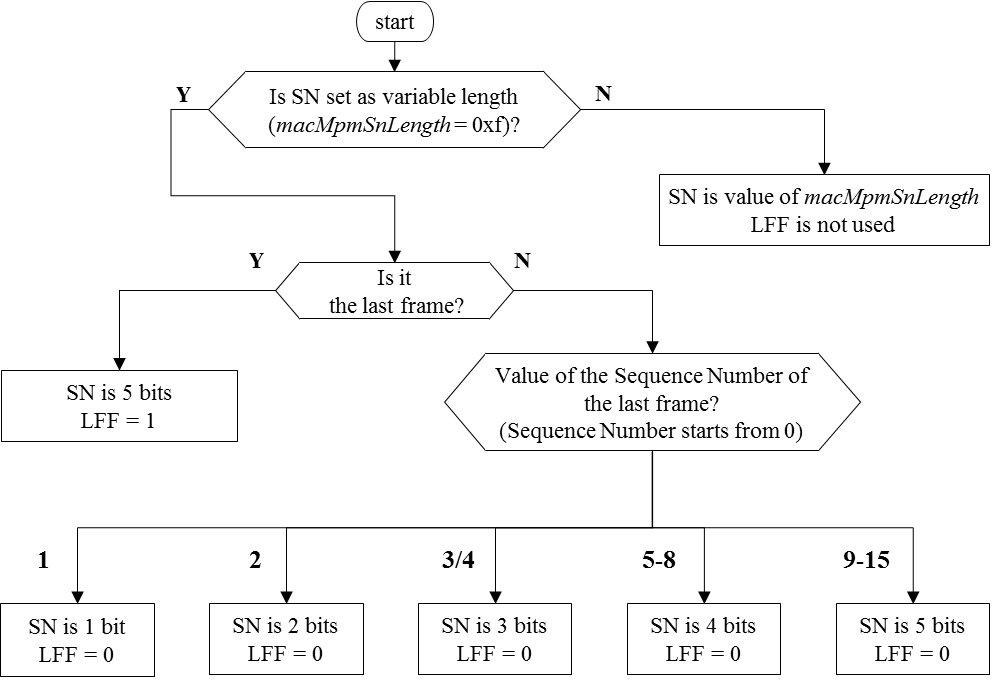 Figure 5.2.5.1 --- How to determine the bit-length of the Sequence Number subfieldSN: Bit-length of the Sequence Number subfieldLFF: the Last Frame Flag (the first bit of the Sequence Number subfield)5.2.5.2 MSDUThe MSDU contains the frame payload. 6.4.2 MAC PIB attributes(Addition to) Table 100 --- MAC PIB attribute(Replacement for the whole 8.5.2.5.4)8.5.2.5.4 MPM dimmingMPM supports dimming by (a) analog dimming, (b) PWM dimming, (c) VPPM dimming (for only MPM PHY PPM mode), and/or (d) inserting dimming fields as shown in Figure 8.5.2.5.4. The width of inserted pulse of PWM dimming shall be less than one third of the original pulse and less than 50 micro second.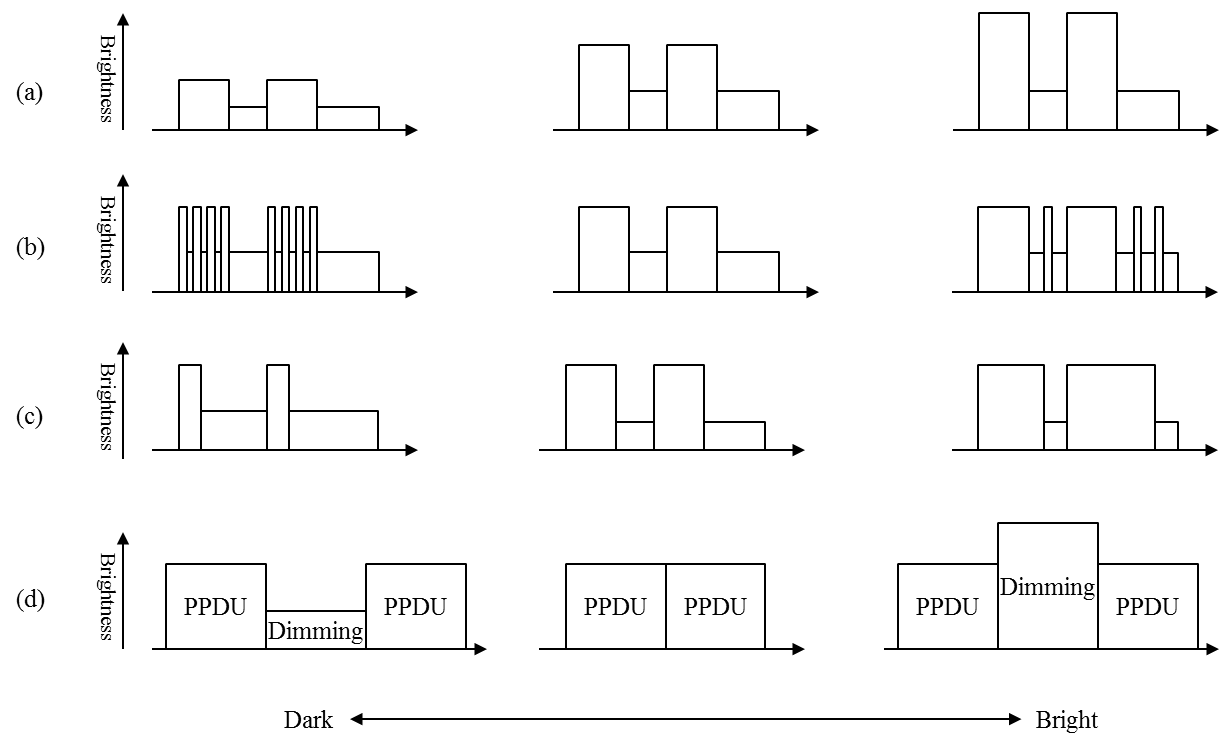 Figure 8.5.2.5.4 --- MPM dimming(Replacement for the whole 8.6.7.4)8.6.7.4 MPM PPDU formatMPM consists of the PSDU field only.8.6.7.4.1 MPM PSDU fieldThe PSDU field contains MPDU that is converted by MPM PLCP.9.5.2 PHY PIB attributes(Addition to) Table 188 --- PHY PIB attributes(Replacement for the whole 14.4)14.4 MPMMPM PLCP converts MPDU to the PLCP Header subfield, the Front Payload subfield, the PLCP Center subfield, the Back Payload subfield, and the PLCP Footer subfield as shown in Figure 14.4. MPM PHY mode is set as phyMpmMode.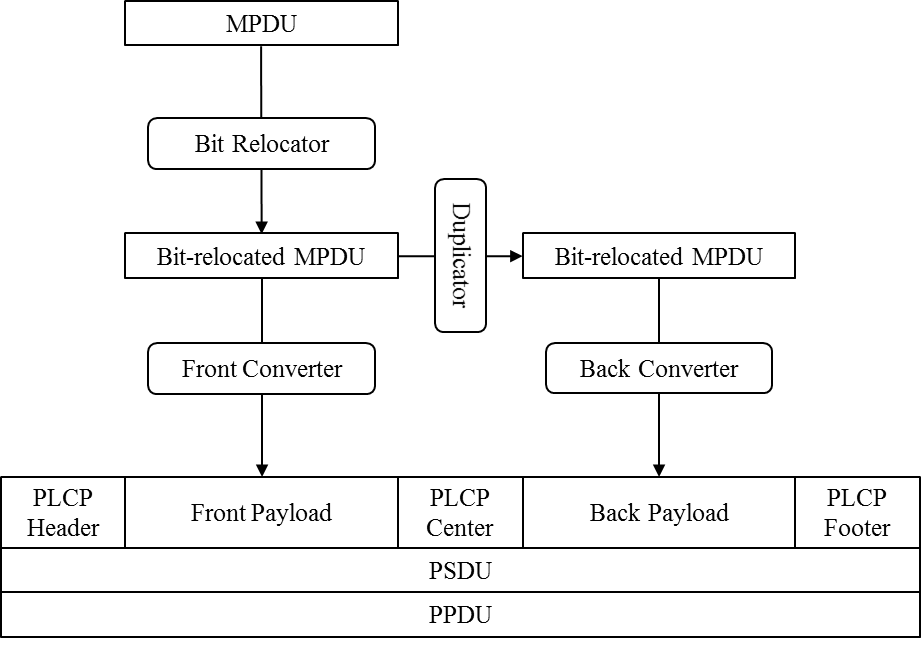 Figure 14.4 --- MPM PHY and PLCP14.4.1 Bit RelocationLet (x0, x1, x2, …) be bits of MPDU, LSN be the bit-length of the Sequential Number subfield, and N be the number of symbols of each Payload subfield. Relocated bits (y0, y1, y2, …) are indicated as14.4.2 PLCP Header subfieldThe PLCP Header subfield consists of four symbols for PWM mode and three symbols for PPM mode that are defined in Table 14.4.2.Table 14.4.2 --- PLCP Header subfield modes14.4.3 Front Payload subfield and Back Payload subfieldEach of the Front Payload subfield and the Back Payload subfield consist of N symbols. Let Modd be a bit-length contained in an odd-numbered symbol, Meven be a bit-length contained in an even-numbered symbol, W1 be a symbol value offset, and W2 be a symbol value unit. N, Modd, Meven, W1, and W2 are set in the PHY PIB in Table 188.Relocated MPDU Payload Bits (y0, y1, y2, …) are converted as follows. Let zi be calculated aswherethen the ith Symbol of the Front Payload subfield is calculated asand the ith Symbol of the Back Payload subfield is calculated as14.4.4 PLCP Center subfieldThe PLCP Center subfield consists of four symbols for PWM mode and three symbols for PPM mode that are defined in Table 14.4.4.Table 14.4.4 --- PLCP Center subfield modes14.4.5 PLCP Footer subfieldThe PLCP Header subfield consists of four symbols for PWM mode and three symbols for PPM mode that are defined in Table 14.4.5.Table 14.4.5 --- PLCP Footer subfield modes14.4.6 WaveformSymbols shall be transmitted as two states of light intensity, the bright state and the dark state. In MPM PHY PWM mode, symbol value corresponds to continuous time of a state in micro second. For example, the first symbol value corresponds continuous time of the first bright state and the second symbol value corresponds continuous time of the following dark state as shown in Figure 14.4.6A. The first state can be dark state as well. 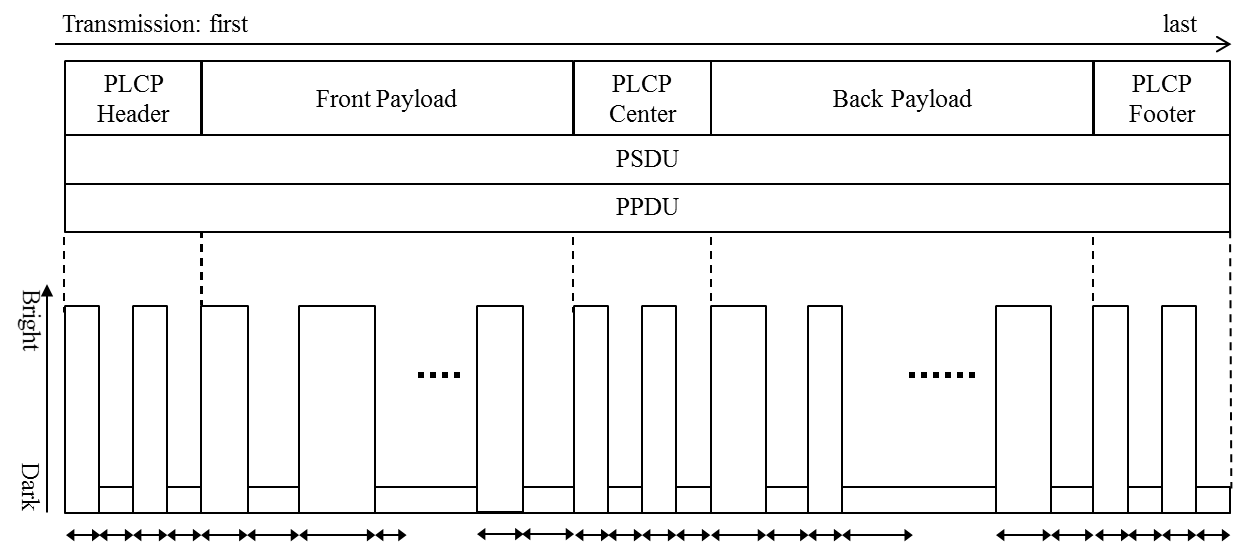 Figure 14.4.6A ---  MPM PHY PWM mode waveformIn MPM PHY PPM mode, symbol value corresponds to duration time between the beginning of bright state and the beginning of the next bright state in micro second. The duration time of continuous bright state shall be shorter than 90% of the symbol value. Figure 14.4.6B shows an example waveform.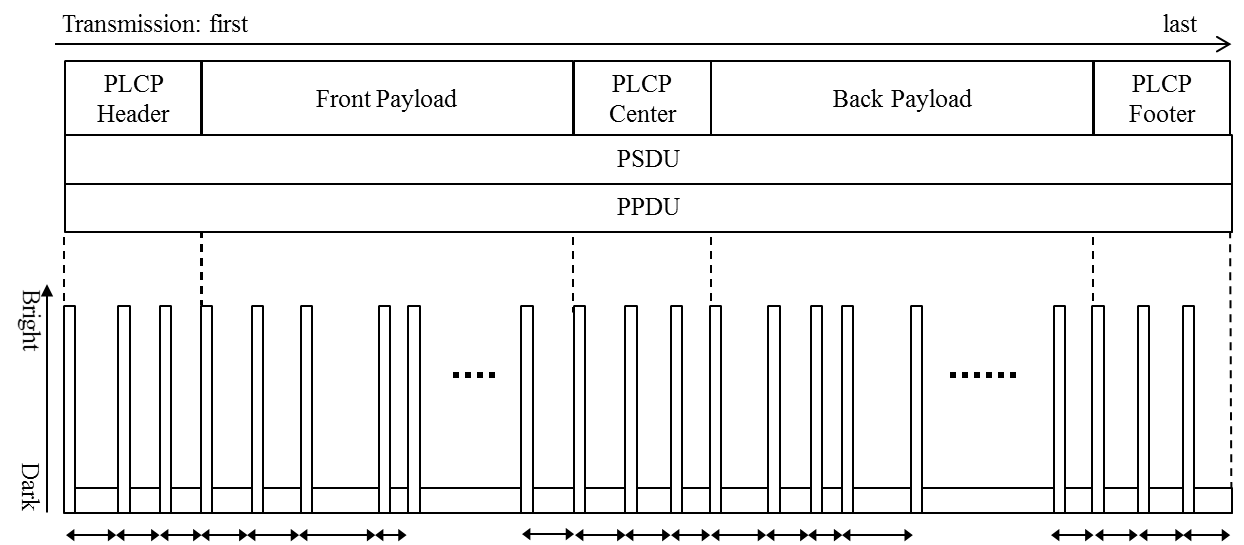 Figure 14.4.6B --- MPM PHY PPM mode waveformFor both modes, a transmitter can transmit only a part of the symbols, but all symbols of the PLCP Center subfield and at least N symbols from the Front Payload subfield and the Back Payload subfield must be transmitted.ProjectIEEE P802.15 Working Group for Wireless Personal Area Networks (WPANs)IEEE P802.15 Working Group for Wireless Personal Area Networks (WPANs)TitleText Input by PanasonicText Input by PanasonicDate SubmittedMar. 2017Mar. 2017Source[Hideki Aoyama]
[]
[address]Voice:	[   ]
Fax:	[   ]
E-mail:	[aoyama.hideki@jp.panasonic.com]Re:[If this is a proposed revision, cite the original document.][If this is a response to a Call for Contributions, cite the name and date of the Call for Contributions to which this document responds, as well as the relevant item number in the Call for Contributions.][Note: Contributions that are not responsive to this section of the template, and contributions which do not address the topic under which they are submitted, may be refused or consigned to the “General Contributions” area.][If this is a proposed revision, cite the original document.][If this is a response to a Call for Contributions, cite the name and date of the Call for Contributions to which this document responds, as well as the relevant item number in the Call for Contributions.][Note: Contributions that are not responsive to this section of the template, and contributions which do not address the topic under which they are submitted, may be refused or consigned to the “General Contributions” area.]Abstract[Description of document contents.][Description of document contents.]Purpose[Description of what the author wants P802.15 to do with the information in the document.][Description of what the author wants P802.15 to do with the information in the document.]NoticeThis document has been prepared to assist the IEEE P802.15.  It is offered as a basis for discussion and is not binding on the contributing individual(s) or organization(s). The material in this document is subject to change in form and content after further study. The contributor(s) reserve(s) the right to add, amend or withdraw material contained herein.This document has been prepared to assist the IEEE P802.15.  It is offered as a basis for discussion and is not binding on the contributing individual(s) or organization(s). The material in this document is subject to change in form and content after further study. The contributor(s) reserve(s) the right to add, amend or withdraw material contained herein.ReleaseThe contributor acknowledges and accepts that this contribution becomes the property of IEEE and may be made publicly available by P802.15.The contributor acknowledges and accepts that this contribution becomes the property of IEEE and may be made publicly available by P802.15.Bits:0-5variableSequence NumberFrame PayloadMHRMSDUAttributeIdentifierTypeRangeDescriptionDefaultmacMpmSnLengthInteger0x0-0xfIndicates the bit-length of the Sequence Number subfield. Values from 0x0 to 0xe indicate the (fixed) bit-lengths. Value 0xf indicates that the bit-length is variable.0xfmacMpmMpduLengthInteger0x00-0xffIndicates the bit-length of MPDU.12AttributeIdentifierPLCP CenterRangeDescriptionphyMpmModeInteger0-1Indicates the MPM PHY mode.0: PWM mode1: PPM modephyMpmPlcpHeaderModeInteger0x0-0xfIndicates the PLCP Header subfield mode and the PLCP Footer subfield. See 14.4.2 and 14.4.5.phyMpmPlcpCenterModeInteger0x0-0xfIndicates the PLCP Center subfield mode. See 14.4.4.phyMpmSymbolSizeInteger0x0-0xfIndicates the number of symbols of the Payload subfield. 0x0 indicates variable. It is referred as N.phyMpmOddSymbolBitInteger0x0-0xfIndicates the bit-length that is contained in each odd-numbered symbol of the Payload subfield. It is referred as Modd.phyMpmEvenSymbolBitInteger0x0-0xfIndicates the bit-length that is contained in each even-numbered symbol of the Payload subfield. It is referred as Meven.phyMpmSymbolOffsetInteger0x00-0xffIndicates the offset value of symbols of the Payload subfield. It is referred as W1.phyMpmSymbolUnitInteger0x00-0xffIndicates the unit value of symbols of the Payload subfield. It is referred as W2.phyMpmPlcpHeaderModePLCP Header subfield symbolsPLCP Header subfield symbolsphyMpmPlcpHeaderModePWM modePPM mode00, 0, 0, 00, 0, 0120, 10, 20, 2090, 80, 80230, 20, 30, 30100, 90, 90340, 30, 40, 40110, 100, 100450, 40, 50, 50120, 110, 110560, 50, 60, 60130, 120, 120670, 60, 70, 70140, 130, 130780, 70, 80, 80150, 140, 140890, 80, 90, 90160, 150, 1509100, 90, 100, 100170, 160, 16010110, 100, 110, 110180, 170, 17011120, 110, 120, 120190, 180, 18012130, 120, 130, 130200, 190, 190phyMpmPlcpCenterModePLCP Center subfield symbolsPLCP Center subfield symbolsphyMpmPlcpCenterModePWM modePPM mode00, 0, 0, 00, 0, 0120, 10, 10, 2080, 90, 80230, 20, 20, 3090, 100, 90340, 30, 30, 40100, 110, 100450, 40, 40, 50110, 120, 110560, 50, 50, 60120, 130, 120670, 60, 60, 70130, 140, 130780, 70, 70, 80140, 150, 140890, 80, 80, 90150, 160, 1509100, 90, 90, 100160, 170, 16010110, 100, 100, 110170, 180, 17011120, 110, 110, 120180, 190, 18012130, 120, 120, 130190, 200, 190phyMpmPlcpHeaderModePLCP Footer subfield symbolsPLCP Footer subfield symbolsphyMpmPlcpHeaderModePWM modePPM mode00, 0, 0, 00, 0, 0120, 20, 10, 2080, 80, 90230, 30, 20, 3090, 90, 100340, 40, 30, 40100, 100, 110450, 50, 40, 50110, 110, 120560, 60, 50, 60120, 120, 130670, 70, 60, 70130, 130, 140780, 80, 70, 80140, 140, 150890, 90, 80, 90150, 150, 1609100, 100, 90, 100160, 160, 17010110, 110, 100, 110170, 170, 18011120, 120, 110, 120180, 180, 19012130, 130, 120, 130190, 190, 200